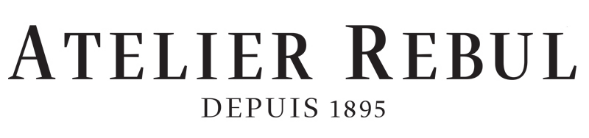 HEMALUX d.o.o., Savska Loka 4, 4000 Kranj, telefon: 041 453 352Odstop od pogodbe – vračilo v 14 dneh(Izpolnite ta obrazec in ga pošljite nazaj le, če želite odstopiti od pogodbe)NASLOV ZA POŠILJANJE ARTIKLA:HEMALUX D.O.O. SAVSKA LOKA 44000 KRANJObveščam vas, da odstopam od pogodbe za naslednje artikle:......................................................................................................................................................................................................................................................................................................................................Datum* računa za prejete artikle:.............................................................................................................Ime in priimek: ........................................................................................................................................Naslov: .....................................................................................................................................................Sklicna številka računa: ...........................................................................................................................Številka naročila: ......................................................................................................................................Vračilo kupnine se vrne z bančnim nakazilom na posredovano številko bančnega računa:SI56_ _ _ _ _ _ _ _ _ _ _ _ _ _ _ _ _ _ _ _ _ _ _odprt pri banki ................................................................................................................................... Datum in podpis kupca*Datum se nahaja na računu artikla.